                                       ლაგოდეხის მუნიციპალიტეტის საკრებულოს                     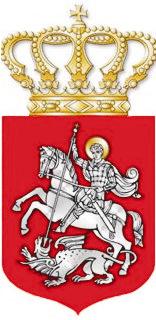 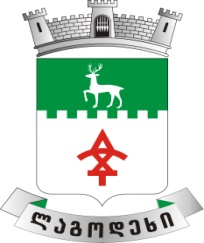 დადგენილება № __                                                           2022  წლის   __ „ლაგოდეხის მუნიციპალიტეტის ტერიტორიაზე სათამაშო ბიზნესის მოსაკრებლის შემოღების შესახებ“ ლაგოდეხის მუნიციპალიტეტის საკრებულოს 2018 წლის 03 აგვისტოს N63 დადგენილებაში ცვლილების შეტანის შესახებ „ნორმატიული აქტების შესახებ“ საქართველოს ორგანული  კანონის მე-20 მუხლის მე-4 პუნქტის შესაბამისად, ლაგოდეხის მუნიციპალიტეტის საკრებულო ადგენს:მუხლი 1. შეტანილი იქნას ცვლილება „ლაგოდეხის მუნიციპალიტეტის ტერიტორიაზე სათამაშო ბიზნესის მოსაკრებლის შემოღების შესახებ“ ლაგოდეხის მუნიციპალიტეტის საკრებულოს 2018 წლის 03 აგვისტოს N63 დადგენილებაში. (www.matsne.gov.ge 10.08.2018;  210020010.35.167.016413მუხლი2.„ლაგოდეხის მუნიციპალიტეტის ტერიტორიაზე სათამაშო ბიზნესის მოსაკრებლის შემოღების შესახებ“  ლაგოდეხის მუნიციპალიტეტის საკრებულოს 2018 წლის 03 აგვისტოს N63 დადგენილების პირველი მუხლის „ვ“ ქვეპუნქტი ჩამოყალიბდეს შემდეგი რედაქციით:„გ“)ლატარიების მოწყობაზე -ლატარიის რეალიზებული ბილეთების ჯამური ღირებულებასა და საპრიზო ფონდს შორის სხვაობის 10% ოდენობით“.მუხლი3დადგენილება ამოქმედდეს გამოქვეყნებისთანავე.            საკრებულოს თავმჯდომარე:                                                          კარლო ჯამბურია